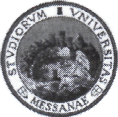 UNIVERSITÀ' DEGLI STUDI DI MESSINADipartimento di Neuroscienze, Scienze Psichiatriche ed AnestesiologicheDirettore prof. Giuseppe ViaAllegatoSchema domanda:					Al Direttore del Dipartimento					di Neuroscienze , Scienze Psichiatriche ed Anestesiologiche					Università degli Studi di Messina 					Via Consolare Valeria- A.O.U. “G.Martino” pad. E piano II					98125 Contesse (Me)Il/La sottoscritto/a (cognome)	(nome)	codice fiscale	, chiede di partecipare alla selezione pubblica per l’affidamento di un incarico professionale per specialisti in Neurologia nell’ambito del progetto di ricerca su “studio Neuropsicologico finalizzato ad interventi i psicoterapia individuale per pazienti affetti da Sclerosi multipla” - Responsabile scientifico: prof. Giuseppe Vita A tal fine, ai sensi degli artt. 46, 47 e 76 del decreto del Presidente della Repubblica 28 dicembre 2000 n. 445,dichiara:di    essere   nato/a   a  __________,    prov.  _           o Stato estero_________),       il___________;di    essere    cittadino/a    italiano/a    ovvero    cittadino    del    seguente    paese    della    Unione Europea;di essere residente a                     , prov:.    (cap.          ), in via/piazza	                      ,n.  ;che l'indirizzo presso cui chiede di ricevere le comunicazioni relative alla selezione (indicare solo se diverso da quello di residenza) è il seguente: ………………………………………….. e che si impegna a comunicare tempestivamente le eventuali variazioni dello stesso;recapito telefonico (facoltativo)	fax.                              indirizzo di posta elettronica (facoltativo);di possedere i requisiti di ammissione richiesti dall'ari.  4 del Bando ;di non aver riportato condanne penali;di aver conseguito i titoli presentati in allegato;di essere a piena e completa conoscenza che il contratto di cui al presente bando non costituisce in alcun modo rapporto di lavoro di nessun tipo con il Dipartimento di Neuroscienze, Scienze Psichiatriche ed Anestesiologiche e che l’assegnazione non costituisce in alcun caso ragione di futuro rapporto di lavoro con il Dipartimento di Neuroscienze, Scienze Psichiatriche ed Anestesiologiche Si allega:copia fotostatica firmata, fronte retro, di un documento di identità;curriculum vitae firmato;titoli firmati, in originale o in copia fotostatica, ritenuti idonei alla selezione.copie delle pubblicazioni Luogo	dataFirma